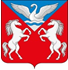 ЛЕБЯЖЕНСКИЙ СЕЛЬСКИЙ СОВЕТ ДЕПУТАТОВКРАСНОТУРАНСКОГО РАЙОНА  КРАСНОЯРСКОГО   КРАЯРЕШЕНИЕ29.09.2020                                  с.Лебяжье                               №  1-3-рО возложении обязанностей по делопроизводствуЛебяженского сельского Совета депутатовшестого созываНа основании  ст.25 гл. 4  Устава Лебяженского сельсовета, Лебяженскийсельский Совет депутатов                                                      РЕШИЛ:1. Возложить обязанности по делопроизводству Лебяженского сельского Совета депутатов на Боярову Елену Захаровну – депутата Лебяженского сельского Совета депутатов шестого созыва. 2.    Контроль за исполнением настоящего Решения возложить на    председателя Совета депутатов. 3. Настоящее Решение вступает в силу с момента его официального опубликования на официальном сайте Администрации Лебяженского сельсовета (http://lebyazhe-adm.gbu.su/).Председатель Лебяженского  Совета депутатов                                  Е.А.ДроздоваГлава Лебяженского сельсовета                                                            М.А.Назирова    